Funding Request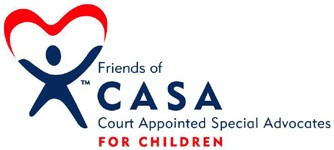 I.  Purpose of grant requestII.  Amount requestedIII.  Service providerIV.  DemographicsAfter your CASA Supervisor approves application, send the request as followsTo:  liason@friendsofcasakc.org AND Kathy.McCormack@kingcounty.govcc:  your CASA supervisorSubject:  FUNDING REQUEST - CASA case number xxxx for $xxxxTypically, decisions for requested grants of $999 are made and the CASA informed within 1 week; amounts of $1000 or more may take 2 weeks.Revised 4/2017CASA name      CASA Supervisor name and date approvedCASA file number      Child’s initials (no names)      Please detail with specificity how the grant will directly benefit the child and/or goal of permanence.  Attach additional documentation as needed.Total cost of service(s)$     Funds provided by other sources (and describe in Section III)$     Total Friends of CASA funds requested$     Date requestedDate funds required FOC funding provided to case within past 12 mos.Date providedAmount provided$     Funds to be paid toCompany nameContact nameAddressCity, state, zip     ,             Web site (if available) FOC direct purchase requested     – OR --      Gift card requested  FOC direct purchase requested     – OR --      Gift card requested Recipient’s delivery addressContact namePhone Number (for delivery purposes)Email (for delivery purposes)AddressCity, state, zip     ,             Identify funding sources other than Friends of CASA (e.g. DCFS, Treehouse, family resources, etc.), and the amounts to be provided by these resources. List specific sources that declined to provide support and reasons for rejection.  The following information is optional, but important.  It is used for tracking purposes only and is not considered in the grant review process.Number of children this grant will benefit      Ages of male children      , ages of female children       Ethnic background Asian	 Caucasian	 Native American African American	 Hispanic	 Native American Mixed African American Mixed	 Mixed Race	 OtherPlacement Parents	 Relatives Suitable Adult Placement	 Licensed Foster Home